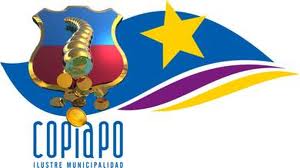 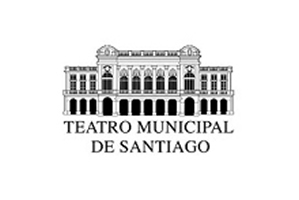 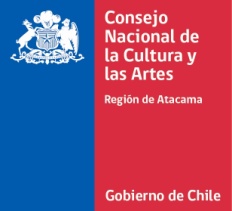 FICHA DE POSTULACIÓNTaller de Sonido Consejo Nacional de  y las Artes – Teatro Municipal de Santiago  - Ilustre Municipalidad de Copiapó.Taller de Sonido:Entregar a los alumnos herramientas básicas para el trabajo de refuerzo sonoro, que específicamente los oriente al trabajo con grupos en vivo ya sea de música popular o música clásica y artes escénicas en general. Planificación, instalación y desarrollo de un proyecto.Modalidad y Fechas.El Taller de Sonido se realizará los días 13 -15 noviembre de 10.00 - 13.00 hrs. y de 15.00-  18.00 hrs.INFORMACIÓN PARA EL COMITÉ DE SELECCIÓN¿CUAL ES SU MOTIVACIÓN PARA PARTICIPAR EN ESTE TALLER?Capítulo IFísica del Sonido y ElectroacústicaCapítulo IIMicrófonosCapítulo IIIMezcladoresCapítulo IVAmplificadoresCapítulo VCrossover Capítulo VIEcualizaciónCapítulo VIILos EfectosCapítulo VIIILos AltavocesCapítulo IXPlanificación y Técnicas de buen trabajoNombre y apellidosAgrupación que pertenece(si corresponde)DirecciónCorreo ElectrónicoTeléfono de ContactoExperiencia o relación con el tema